Уважаемые взрослые!На этой неделе тема наших занятий: «Осень. Признаки осени. Деревья осенью». На этой неделе тема наших занятий: «Осень. Признаки осени. Деревья осенью». Лепка декоративная рельефная «Листья танцуют и превращаются в деревья»Рисование «Деревья в нашем парке» Беседы об осени, осенних явлениях природы Математика Учимся сравнивать предметы по длинеДля того, чтобы дети лучше усвоили этот материал рекомендуем:Гуляя с ребёнком в парке, понаблюдайте за приметами осени и предложите ребёнку ответить на ваши вопросы. Организуйте беседу. Какое сегодня небо? Какие листья ты видишь на деревьях? Что происходит с насекомыми поздней осенью? и т.д.Потренируйте ребёнка в узнавании клёна, дуба, берёзы, рябины, тополя по характерным особенностям ствола, ветвей, коры, листьев.Чтение: И. Соколов-Микитов «Осень в лесуК.Чуковский «Доктор Айболит»»Познавательное развитие:Рассматривание картинок и репродукций с изображением осени, деревьев. определение их основных признаков. Знакомство с деревьями и кустами на участке детского сада. Рассматривание листьев и семян деревьев Лепка декоративная рельефная «Листья танцуют и превращаются в деревья»Рисование «Деревья в нашем парке» Беседы об осени, осенних явлениях природы Математика Учимся сравнивать предметы по длинеДля того, чтобы дети лучше усвоили этот материал рекомендуем:Гуляя с ребёнком в парке, понаблюдайте за приметами осени и предложите ребёнку ответить на ваши вопросы. Организуйте беседу. Какое сегодня небо? Какие листья ты видишь на деревьях? Что происходит с насекомыми поздней осенью? и т.д.Потренируйте ребёнка в узнавании клёна, дуба, берёзы, рябины, тополя по характерным особенностям ствола, ветвей, коры, листьев.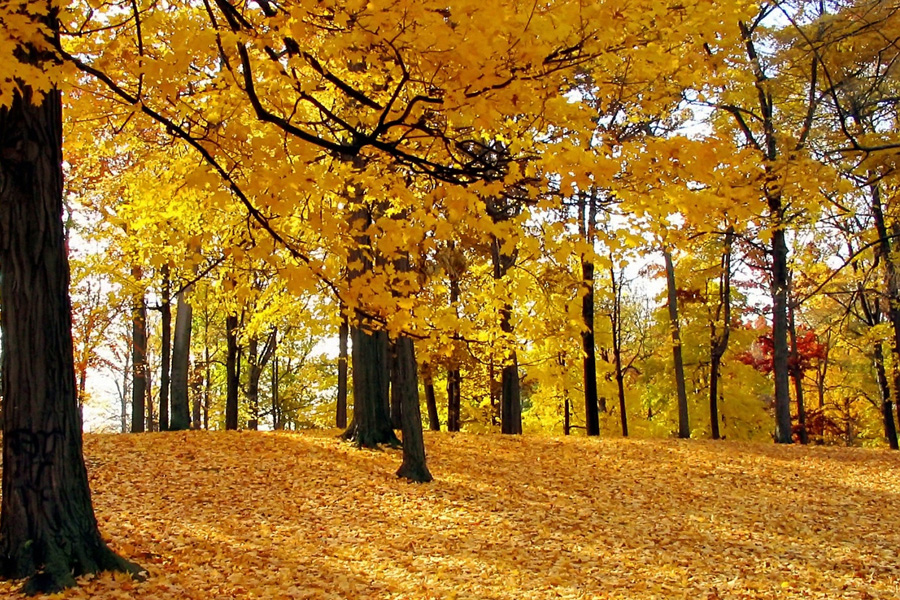 